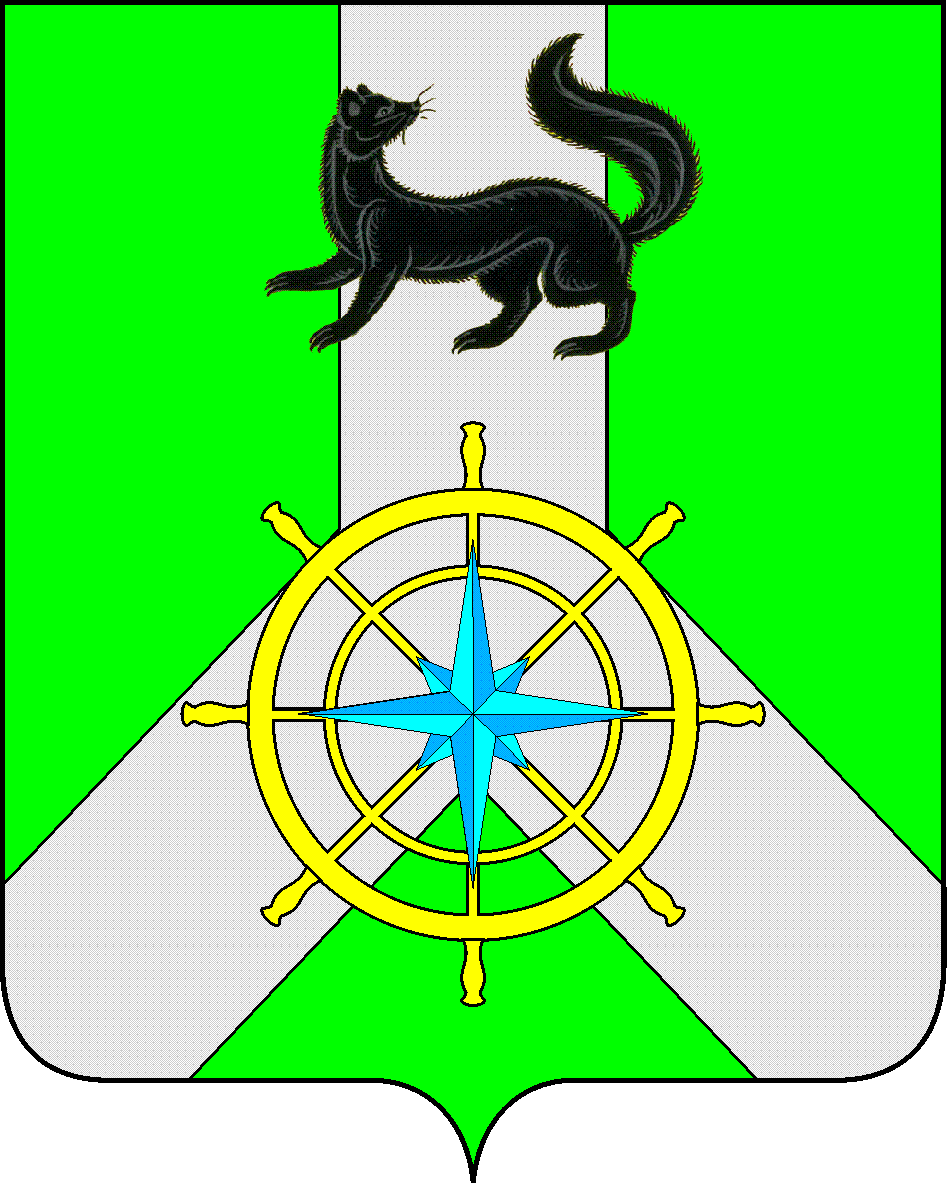 Р О С С И Й С К А Я   Ф Е Д Е Р А Ц И ЯИ Р К У Т С К А Я   О Б Л А С Т ЬК И Р Е Н С К И Й   М У Н И Ц И П А Л Ь Н Ы Й   Р А Й О НА Д М И Н И С Т Р А Ц И Я П О С Т А Н О В Л Е Н И ЕВ целях реализации мероприятий, направленных на поддержку и развитие малого и среднего предпринимательства на территории Киренского муниципального района,              в соответствии с Федеральным законом от 24 июля 2007 года № 209-ФЗ «О развитии малого и среднего предпринимательства в Российской Федерации», муниципальной программой «Муниципальная поддержка приоритетных отраслей экономики Киренского района на 2014-2027 г.г.», утвержденной постановлением администрации Киренского муниципального района от  24.12.2013 г. № 1121 (со всеми изменениями и дополнениями), Положением о предоставлении субсидий из бюджета Киренского района субъектам малого и среднего предпринимательства, утверждённым постановлением администрации Киренского муниципального района от 31 августа 2011 г. № 508 (со всеми изменениями и дополнениями), в связи с кадровыми изменениями, руководствуясь ст.ст. 39,55 Устава Киренского муниципального района                                  ПОСТАНОВЛЯЕТ:Ввести в состав конкурсной комиссии по предоставлению субсидий субъектам малого и среднего предпринимательства на территории Киренского муниципального района, утверждённой постановлением администрации Киренского муниципального района  от 16.10.2019 г. № 517 -  Маркову Светлану Владимировну – главного специалиста по экономике и развитию предпринимательства.2.Настоящее постановление вступает в силу со дня подписания и подлежит размещению на официальном сайте администрации Киренского муниципального района.И.о. главы администрации                                                                     Е.А. ЧудиноваСОГЛАСОВАНО:Начальник отдела по экономике                                                             М.Р. СиньковаПравовой отдел                                                                                         О.Н. МичуринаИсполнитель: Лыкова И.К. – гл. специалист по анализу и прогнозированию социально-экономического развитиятел. 8-964-658-09-61от 12 октября 2023 г.                              № 608г. КиренскО внесении изменений в состав комиссии 